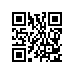 Об утверждении темы и руководителя выпускной квалификационной работы студента образовательной программы «Системы управления и обработки информации в инженерии» МИЭМ НИУ ВШЭ ПРИКАЗЫВАЮ:Утвердить тему выпускной квалификационной работы студента 2 курса образовательной программы «Системы управления и обработки информации в инженерии» направления подготовки 01.04.04 «Прикладная математика» МИЭМ НИУ ВШЭ, очной формы обучения согласно приложению.Назначить руководителя по подготовке выпускной квалификационной работы студента 2 курса образовательной программы «Системы управления и обработки информации в инженерии» направления подготовки 01.04.04 «Прикладная математика» МИЭМ НИУ ВШЭ, очной формы обучения согласно приложению.Установить предварительный срок представления итогового варианта выпускной квалификационной работы с отзывом руководителя студенту 2 курса образовательной программы «Системы управления и обработки информации в инженерии» направления подготовки 01.04.04 «Прикладная математика» МИЭМ НИУ ВШЭ до 25 мая 2020 г.И.о. директора,Научный руководитель МИЭМ НИУ ВШЭ           		       	                 Е.А.Крук	Регистрационный номер: 2.15-02/0602-03Дата регистрации: 06.02.2020